第二課: 從禱告開始的服事 (第一章)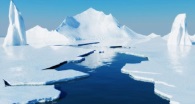 破冰討論: 你對意外﹝不好﹞的消息，通常直接的反應如何？今日主題: 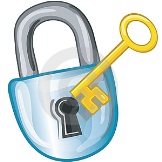 領袖需要操練在靈裏要看到神國﹝家﹞中的需要。這不是一個知識的領會，而是一個靈裏的體會，是從神來的啟示，這啟示是從禱告中而來的經歷。尼希米教導我們的第一功課是將我們的困難與問題帶到神面前。研究與觀察: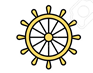 尼希米記第一章的時間 (1:1)亞達薛西王二十年、基斯流月 (445BC, 11-12月)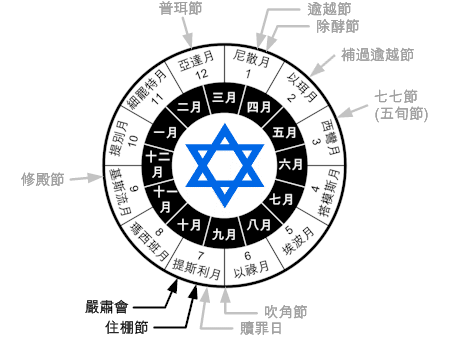 尼希米記第一章的地理位置? (1:1)書珊城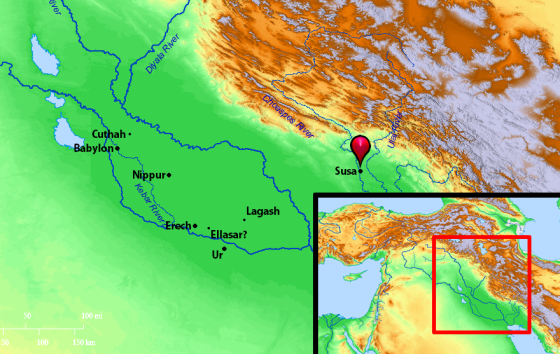 從耶路撒冷到書珊城大約 800 英哩尼希米面對的問題是甚麼？(1:2-3)『那些被擄歸回剩下的人、在猶大省遭大難、受凌辱。並且耶路撒冷的城牆拆毀、城門被火焚燒。』尼希米聽到問題後的反應如何？ (1:4)坐下 (sat down)哭泣 (wept)悲哀 (mourned) 禁食 (fasted) 祈禱 (prayed)仔細思想尼希米的反應與他禱告的態度。屬靈領袖的第一功課是屈膝在神的面前。尼希米禱告的第一點是何? (1:5)『耶和華天上的　神、大而可畏的　神阿、你向愛你、守你誡命的人、守約施慈愛。』對神的敬拜與尊崇，尼希米禱告向神認罪，認甚麼樣的罪？多久前的罪？(1:6-8)『沒有遵守你藉著僕人摩西所吩咐的誡命、律例、典章。』『承認我們以色列人向你所犯的罪．我與我父家都有罪了。』尼希米向神認 (confess) 使猶太亡國的罪，這是他祖先在 142年前犯的罪. (587 to 445 BC). 義和團 (1900 AD)是115年前的事，我們對我們祖先在 115年前做的事，有何感覺？神與以色列民立約。約的內容是何？(1:9)『你們若歸向我、謹守遵行我的誡命、你們被趕散的人、雖在天涯、我也必從那裡將他們招聚回來、帶到我所選擇立為我名的居所。』尼希米禱告向神求甚麼？(1:11)『主阿、求你側耳聽你僕人的祈禱、和喜愛敬畏你名眾僕人的祈禱、使你僕人現今亨通、在王面前蒙恩。』猶大人在耶路撒冷遭大難，城牆拆毀、城門被火焚燒。尼希米卻求神使他亨通、在波斯王面前蒙恩。這祈求聽起來是不是很自私？歸納（回歸主題/中心思想）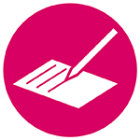 領袖的第一功課是在神面前屈膝的服事。禱告中看到神國需要。禱告中看到神的異象，也經歷神的帶領。禱告中將自己擺上，應該說獻上。認罪的禱告，認自己的罪，認父家(祖先)的罪。生活應用與討論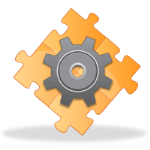 你面對重大問題，如何反應？ 一般人面對重大問題，如何反應？尼希米面對重大問題，如何反應？你常在禱告中，向神認罪嗎？你在禱告中，曾向神認父家罪嗎？從尼希米的禱告，能否看出尼希米對問題的體會? 與瞭解問題的根本？有何學習的功課。領袖如何面對環境與工作上的壓力 (參閱 腓立比書  4:6)？耶穌說:『哀慟的人有福了!』從尼希米的反應，對我們有何啟示？參考資料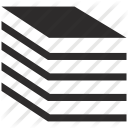 禱告對領袖的幫助禱告幫助我們在神面前學習耐心等候選禱告幫助我們看清楚從神來的異象禱告幫助我們的心得安寧 (quiet my heart)禱告增加我們對神的信心Dan Quayle是1988 年美國副總統候選人，選戰時，記者問他，若總統出事，副總統接任，他第一件要做的事是甚麼？ Dan Quayle  回答: 『禱告』。這回答成為1988年總統競選時的大笑話，也是Dan Quayle  從此常被取笑的話題。  你對 Dan Quayle 的回答，覺得如何？